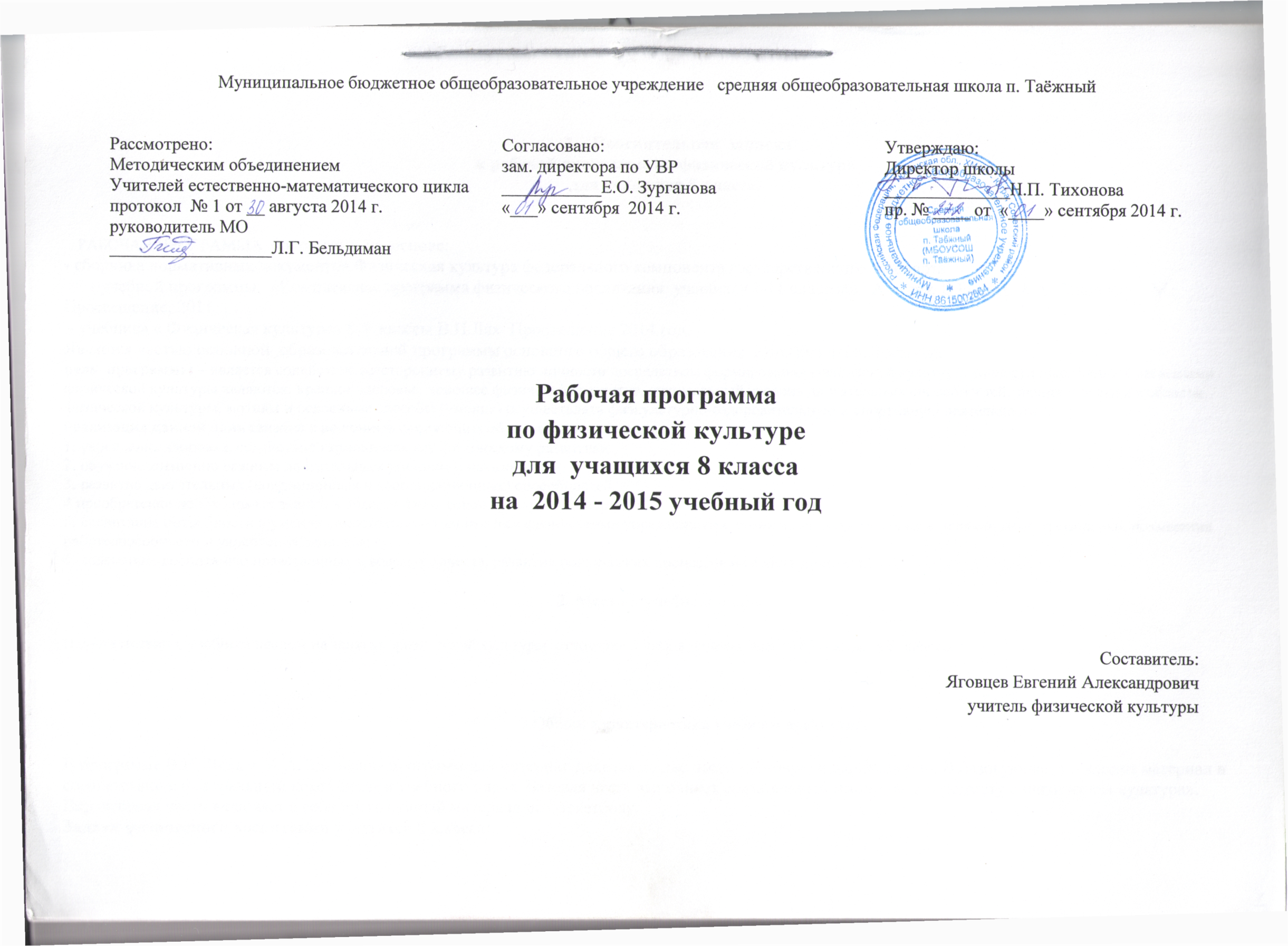 Пояснительная  запискак рабочей программе по физической культуредля учащихся 8 класса.   РАБОЧАЯ ПРОГРАММА  составлена  на  основе:  - сборника нормативных документов Физическая культура федерального компонента государственного стандарта       - учебной программы:  «Комплексная программа физического воспитания  учащихся 1-11 классов».  Авторы: В.И. Лях, А.А.  Зданевич. - М.: Просвещение, 2011 - учебника « Физическая культура» 8-9  классы В.И.Лях  Просвещение 2014 год.Является частью основной  образовательной программы основного общего образования  МБОУСОШ п. Таёжныйцель  программы – является содействие всестороннему развитию личности посредством формирования физической культуры личности школьника. Слагаемыми физической культуры являются: крепкое здоровье, хорошее физическое развитие, оптимальный уровень двигательных способностей, знания и навыки в области физической культуры, мотивы и освоенные способы (умения) осуществлять физкультурно-оздоровительную и спортивную деятельность.Реализация данной цели связана с решением следующих образовательных задач:1. укрепление здоровья, содействие гармоническому физическому развитию;2. обучение жизненно важным двигательным умениям и навыкам;3. развитие двигательных (кондиционных и координационных) способностей;4 приобретение необходимых знаний в области физической культуры и спорта;5. воспитание потребности и умения самостоятельно заниматься физическими упражнениями, сознательно применять их в целях отдыха, тренировки, повышения работоспособности и укрепления здоровья;6. содействие воспитанию нравственных и волевых качеств, развитие психических процессов и свойств личности.2. Место в учебном плане:В соответствии с учебным планом на занятия  физической культуры  отводится 3 часа в неделю  всего 105  часов   в 8  классе.3.Общая характеристика учебного предмета:В программе В.И. Ляха и, А.А. Зданевича программный материал делится на две части - базовую и вариативную. В базовую часть - входит материал в соответствии с федеральным компонентом учебного плана. Базовая часть выполняет обязательный минимум по предмету « Физическая культура». Вариативная часть включает в себя программный материал по баскетболу.Задачи физического воспитания учащихся 8 класса:Решение задач физического воспитания учащихся направлено на:содействие гармоничному физическому  развитию, закрепление навыков правильной осанки, развитие устойчивости организма к неблагоприятным условиям внешней среды, воспитание ценностных ориентаций на здоровый образ жизни и привычки соблюдения личной гигиены;обучение основам базовых видов двигательных действий;дальнейшее развитие координационных ( ориентирование в пространстве, перестроение двигательных содействий, быстрота и точность реагирования на сигналы, согласование движений, ритм, равновесие, точность воспроизведения и дифференцирования основных параметров движений) и кондиционных ( скоростно - силовых, скоростных, выносливости, силы и гибкости) способностей;формирование основ знаний о личной гигиене, о влиянии занятий физическими упражнениями на основные системы организма, развитие волевых и нравственных качеств;выработку представлений о физической культуре личности и приемах самоконтроля;углубление представления об основных видах спорта, соревнованиях, снарядах и инвентаре, соблюдение правил техники безопасности во время занятий, оказание первой помощи при травмах;воспитание привычки к самостоятельным занятиям физическими упражнениями, избранными видами спорта в свободное время;выработку  организаторских навыков проведения занятий в качестве командира отделения, капитана команды, судьи;формирование адекватной оценки собственных физических возможностей;воспитание инициативности, самостоятельности, взаимопомощи, дисциплинированности, чувства ответственности;содействие развитию психических процессов и обучение основам психической саморегуляции.3.Содержание программного материалаОсновы знаний о физической культуре, умения и навыки, приемы закаливания, способы саморегуляции самоконтроля.Естественные основы.Влияние возрастных  особенностей организма и его двигательной функции на физическое развитие и физическую подготовленность школьников. Защитные свойства организма и профилактика средствами физической культуры. Опорно-двигательный аппарат и  мышечная система, их роль в осуществлении двигательных актов. Значение нервной системы в управлении движениями и регуляции системы дыхания, кровоснабжения. Роль психических процессов в обучении двигательным действиям и движениям. Выполнение основных движений и комплексов физических упражнений, учитывающие возрастно-половые особенности школьников и направленно действующие на совершенствование соответствующих физических функций организма. Планирование и контроль индивидуальных физических нагрузок в процессе самостоятельных занятий физическими упражнениями.Социально- психологические основы.Решение задач игровой и соревновательной деятельности с помощью двигательных действий. Гигиенические основы организации самостоятельных занятий физическими упражнениями, обеспечение и общеукрепляющей и оздоровительной направленности, предупреждение травматизма и оказание посильной помощи при травмах и ушибах. Анализ техники физических упражнений, их освоение и выполнение по показу. Ведение тетрадей самостоятельных занятий физическими упражнениями, контроля за функциональным состоянием организма. Основы обучения и самообучения двигательным действиям, их роль в развитии внимания, памяти и мышления.   Совершенствование и самосовершенствование физических способностей, влияние этих процессов на физическое развитие, повышение учебно-трудовой активности и формирование личностно- значимых свойств и качеств. Анализ техники физических упражнений, их освоение и выполнение по объяснению. Комплексы физических упражнений для развития физических способностей и тестирования уровня двигательной подготовленности. Культурно - исторические основы.Основы истории  возникновения и развития олимпийского движения, физической культуры и отечественного спорта. Физическая культура и ее значение в формировании здорового образа жизни современного человека. Изложение взглядов и отношений к физической культуре, к ее материальным и духовным ценностям.Приемы закаливания. Воздушные ванны (теплые, безразличные, прохладные, холодные, очень холодные). Солнечные ванны (правила, дозировка).Водные процедуры (обтирание, душ) Купание в открытых водоемах.Уровень физической подготовленности учащихся 11—15 лет4. Планируемые результаты  уровень подготовки:Учащиеся должны знать:основы истории развития физической культуры в России;особенности развития избранного вида спорта;педагогические, физиологические и психологические основы обучения двигательным  действиям и воспитания  физических качеств, современные формы построения занятий и систем занятий физическими упражнениями с разной функциональной направленностью; биодинамические особенности и содержание физических упражнений общеразвивающей и корригирующей направленности, основы их использования в решении задач физического развития и укрепления здоровья;физиологические основы деятельности систем дыхания, кровообращения и энергообеспечения при мышечных нагрузках, возможности их развития и совершенствования средствами физической культуры в разные возрастные периоды.возрастные особенности развития ведущих психофизических процессов и физических качеств, возможности формирования индивидуальных черт и свойств личности посредством регулярных занятий физической культурой;психофункциональные особенности собственного организма;индивидуальные способы контроля за развитием адаптивных свойств организма, укрепления здоровья и повышения физической  подготовленности;способы организации самостоятельных занятий физическими упражнениями  с разной функциональной направленностью, правила использования спортивного инвентаря и оборудования, принципы создания простейших спортивных сооружений и площадок;правила личной гигиены, профилактики травматизма и оказания доврачебной помощи при занятиях физическими упражнениями.Уметь:технически правильно осуществлять двигательные действия избранного вида спортивной специализации, использовать их в условиях соревновательной деятельности и организации собственного досуга;проводить самостоятельные занятия по развитию основных физических способностей, коррекции осанки и телосложения;разрабатывать индивидуальный двигательный режим, подбирать и планировать физические упражнения, поддерживать оптимальный уровень                  индивидуальной работоспособности;контролировать и регулировать функциональное состояние организма при выполнении физических упражнений, добиваться оздоровительного эффекта и совершенствования физических кондиций;управлять своими эмоциями, эффективно взаимодействовать со взрослыми и сверстниками, владеть культурой общения;соблюдать правила безопасности и профилактики травматизма на занятиях физическими  упражнениями, оказывать первую помощь при травмах и несчастных случаях;пользоваться современным инвентарем и оборудование, специальными техническими средствами с целью повышения эффективности самостоятельных форм занятий физической культурой.Демонстрировать:Двигательные умения, навыки и способности:В циклических и ациклических локомоциях: с максимальной скоростью пробегать  из положения низкого старта; в равномерном  темпе бегать 20 мин ( мальчики) и до 15 мин ( девочки0; после быстрого разбега с 9-13 шагов совершать прыжок в длину; выполнять с 9-13 шагов разбега прыжок в высоту способом « перешагивание»; проплыть .В метаниях на дальность и на меткость: метать малый мяч и мяч  с места и с разбега (10-12м) с использованием четырехшажного варианта бросковых шагов с соблюдением ритма; метать малый мяч и мяч 150г  с места и с трех шагов разбега в горизонтальную и вертикальную цели с 10-, метать малый мяч и мяч  с места по медленно и быстро движущейся цели с 10-.В гимнастических и акробатических упражнениях: выполнять комбинацию из четырех элементов на перекладине (мальчики) и на разновысоких брусьях (девочки); опорные прыжки через козла в длину (мальчики) и в ширину (девочки); комбинацию движений с одними из предметов  (мяч, палка, скакалка, обруч), состоящую из шести элементов, или комбинацию, состоящую из шести гимнастических элементов; выполнять акробатическую комбинацию из четырех элементов, включающую кувырки вперед и назад, стойку на голове и руках, длинный кувырок (мальчики), кувырок вперед и назад в полушпагат, мост и поворот в упор, стоя на одном колене (девочки).В спортивных играх: играть в одну из спортивных игр (по упрощенным правилам).Физическая подготовленность: должна соответствовать, как минимум, среднему уровню показателей развития основных физических способностей, с учетом региональных условий и индивидуальных  возможностей учащихся.Способы физкультурно-оздоровительной деятельности: самостоятельно выполнять упражнения на развитие быстроты, координации, выносливости, силы, гибкости; соблюдать правила самоконтроля и безопасности во время выполнения упражнений.Способы спортивной деятельности: участвовать в соревновании по легкоатлетическому четырехборью: бег , прыжок в длину и в высоту с разбега, метание, бег на выносливость; участвовать в соревнованиях по одному из видов спорта.Правила поведения на занятиях физическими упражнениями: соблюдать нормы поведения в коллективе, правила безопасности, гигиену занятий и личную гигиену; помогать друг другу и учителю; поддерживать товарищей, имеющих недостаточную физическую подготовленность; проявлять активность, самостоятельность, выдержку и самообладание.5. Формы промежуточной и итоговой аттестации:Промежуточная и итоговая аттестация  проводится согласно графику, утверждённому директором школы в соответствии с положением школы включает в себя контрольные и тестовые работы.6.  Критерии оценивания различного вида работ:Критерии оценивания практической части:Отметка «5» - двигательное действие выполняется уверенно, легко, в соответствии с требованиями программы для данного класса.Отметка « 4»- при выполнении действия соблюдены основные требования программы  но допущены 1-2 мелкие ошибки.Отметка «3» - основа двигательного действия выполнена в соответствии с требованиями программы, но допущены 2 существенные  ошибки или 1 существенная  и 1-2 мелкие ошибки.Отметка «2»- основа  двигательного действия искажена в результате выполнения его с большим числом существенных ошибок.Отметка«1»- двигательное действие не выполнено.Критерии оценивания  теоретической  части:Отметка «5»- учащийся полно и правильно изложил теоретический вопрос, привел примеры, раскрывающие те или иные положения, аргументы, их подтверждающие, сделал вывод.Отметка « 4»- учащийся правильно изложил теоретический вопрос, но недостаточно полно раскрыл суть вопроса или допустил незначительные неточности; на заданные учителем дополнительные вопросы ответил правильно.Отметка «3» - учащийся смог частично раскрыть теоретический вопрос, привести некоторые примеры и аргументы, подтверждающие те или иные положеия; на заданные вопросы учителя дополнительно ответил не полностью.Отметка «2»- не раскрыл теоретический вопрос, на заданные экзаменаторами вопросы не смог дать удовлетворительный ответ.Материально- технические 7.Материально- технические ресурсы, используемые  на уроках:Инвентарь  и оборудование:используемые в процессе обучения:  скакалки, обручи, мячи, гимнастические палки, конусы, скамейки, мячи для метания, мягкие модули.Баскетбольное оборудование: баскетбольные щиты, кольца, мячи.Волейбольное оборудование: волейбольные стойки, сетка, мячи.Гимнастическое оборудование: Маты, гимнастический конь, козел, гимнастическое бревно, брусья, перекладина. Гимнастический мостик, шведская стенка, канатПриложение к пояснительной запискетематического планирования по физической культуре для учащихся5-9 классовТребование к уровню подготовки учащихся по физической культуре даются в интегральном (едином) выражении. Это позволяет на протяжении всего периода обучения осуществлять объективную оценку успеваемости учащихся с учетом индивидуальных возрастных особенностей их развития.Исходя из программных требований и ориентируясь на индивидуальные возможности и особенности полового развития каждого ученика, с учетом результатов медицинских осмотров, учитель вправе самостоятельно разрабатывать индивидуальные возрастные шкалы требований, планировать динамику нагрузок.При освобождении учащихся от физической культуры (практической части) учителем используются индивидуальные занятия по теоретической части физической культуры (подготовка сообщений, рефератов, ответы на вопросы билетов по физической культуре за курс основной школы в рамках подготовки к ГИА).     8. Учебно - тематический план 2014-2015 учебный год                                                                                               9.  Календарно - тематическое планирование:№ п/пФизические способностиКонтрольное упражнение (тест)Возраст, летУровеньУровеньУровеньУровеньУровеньУровеньУровеньУровеньМальчикиМальчикиМальчикиМальчикиМальчикиДевочкиДевочкиДевочкиНизкийНизкийСреднийСреднийВысокийНизкийСреднийВысокий1СкоростныеБег 30  м,с11 12 13 14 156,3 и выше6,05,95,8 5,56,3 и выше6,05,95,8 5,56,1-5,5 5,8-5,4 5,6-5,2 5,5-5,1 5,3-4,96,1-5,5 5,8-5,4 5,6-5,2 5,5-5,1 5,3-4,95,0 и ниже4,94,84,7 4,56,4 и выше6,36,26,16,06,3-5,7 6,2-5,5 6,0-5,4 5,9-5,4 5,8-5,35,1 и ниже5,05,04,94,92КоординационныеЧелночный бег3X10 м, с11 12 13 14 159,7 и выше9,39,39,08,69,7 и выше9,39,39,08,69,3-8,8 9,0-8,6 9,0- 8,6 8,7-8,3 8,4-8,09,3-8,8 9,0-8,6 9,0- 8,6 8,7-8,3 8,4-8,08,5 и ниже8,38,38,07,710,1 и выше10,010,09,99,79,7-9,3 9,6-9,1 9,5-9,0 9,4-9,0 9,3-8,88,9 и ниже8,8 8,7 8,6 8,53Скоростно-силовыеПрыжки вдлину с места, см11 12 13 14 15140 и ниже145150160175140 и ниже145150160175160-180 165-180 170-190 180-195 190-205160-180 165-180 170-190 180-195 190-205195 и выше 200205 210 220130 и ниже135140145155150-175 155-175 160-180 160-180 165-185185 и выше1902002002054Выносливость6-минутный бег, м11 12 13 14 15900 и менее950100010501100900 и менее9501000105011001000-1100 1100-1200 1150-1250 1200-1300 1250-13501000-1100 1100-1200 1150-1250 1200-1300 1250-13501300 и выше1350140014501500700 и ниже750800850900850-1000900-1050950-11001000-11501050-12001100 и выше11501200125013005ГибкостьНаклон вперед из положения сидя,см11 12 13 14 152 и ниже2 2 3 46-8 6-85-7 7-9 8-106-8 6-85-7 7-9 8-1010 и выше 10 9 11 1210 и выше 10 9 11 124 и ниже5 67 78-109-1110-1212-1412-1415 и выше161820206СиловыеПодтягивание:   на высокой перекладине     из виса (мальчики),   кол-во раз; на низкой перекладине     из виса лежа (девочки), кол-во раз1112 13 14 151 1 12 34-5 4-6 5-6 6-77-84-5 4-6 5-6 6-77-86 и выше 7 8 9 106 и выше 7 8 9 104 и ниже455 510-14 11-15 12-15 13-15 12-1319 и выше20191716Физические способностиФизические упражненияМальчикиДевочкиСкоростныеБег  с высокого старта с опорой на руку9,210,2СиловыеЛазанье по канату на расстояние  сПрыжок в длину с места, смПоднимание туловища из положения лежа на спине, руки за головой, кол-во раз12180--16518К выносливостиКроссовый бег Передвижение на лыжах 8 мин 50 с16 мин 30 с10 мин 20 с21 мин 00 сК координацииПоследовательное выполнение  пяти  кувырков, сБросок малого мяча в стандартную мишень, м10,012,014,010,0№п/пТемаКоличество часовурокиПрактические,лабораторныеработыКонтрольные работы1.Основы знаний о физической культуреВ процессе урока2.Спортивные игры (волейбол)181833.Гимнастика с элементами акробатики121224Легкая атлетика171775Лыжная подготовка202016Кроссовая подготовка121237Спортивные игры « Баскетбол»26262Итого:10510518№ урокаТема урокаТип урокаЭлементы содержанияУчебные требования к уровню подготовки учащихсяПрактические лабораторные работы         дата         датаПримечаниеЛегкая атлетика  8планфакт1Инструктаж по технике безопасности. Низкий старт 30 . Эстафетный бег. Специально- беговые упражнения.ВводныйНизкий старт 30 . Эстафетный бег. Специально- беговые упражнения.Знать правила ТБ на уроках л/а. Уметь пробегать  с максимальной скоростью с низкого старта2.092Бег . Бег по дистанции (70-). Эстафетный бег. ОРУ. Челночный бег 3*10 метров.Совершенствование ЗУНБег . Бег по дистанции (70-). Эстафетный бег. ОРУ. Челночный бег 3*10 метров.Уметь пробегать 30  м с максимальной скоростью с низкого старта5.093Бег . Финиширование. Эстафетный бег. ОРУ. Специально- беговые упражнения.Челночный бег 4*9 метров ( на результат).Совершенствование ЗУНБег . Финиширование. Эстафетный бег. ОРУ. Специально- беговые упражнения.Челночный бег 4*9 метров ( на результат).Уметь пробегать  с максимальной скоростью с низкого стартаЧелночный бег 4*9 метров6.094Бег 30-60  метров. ОРУ. Специально - беговые упражнения. Сгибание и разгибание рук в упоре лежа.УчетныйБег 30-60  метров. ОРУ. Специально - беговые упражнения. Сгибание и разгибание рук в упоре лежа.Уметь пробегать  максимальной скоростью9.095Пресс за 30 секунд ( на результат).  Прыжок в длину. Отталкивание. ОРУ. Метание мяча.КомбинированныйПресс за 30 секунд ( на результат).  Прыжок в длину. Отталкивание. ОРУ. Метание мяча.Уметь прыгать в длину с 1 1-13 беговых шагов, метать на дальность мячПресс за 30 сек12.096 Подтягивание на высокой перекладине (м), на низкой (д). Прыжок в длину. Отталкивание. Метание.КомбинированныйПодтягивание на высокой перекладине (м), на низкой (д). Прыжок в длину. Отталкивание. Метание.Уметь прыгать в длину с 1 1-13 беговых шагов, метать на дальность мяч13.097Прыжок в длину.( на результат) Метание мяча  . Спортивная игра.КомбинированныйПрыжок в длину.( на результат) Метание мяча  . Спортивная игра.Уметь прыгать в длину с 1 1-13 беговых шагов, метать на дальность мячПрыжок в длину16.098Метание мяча .. Бег до . ОРУ. Специально беговые упражнения.КомбинированныйМетание мяча .( на результат) Бег до . ОРУ. Специально беговые упражнения.Уметь метать на дальность, бежать в равномерном темпе.19.09Кроссовая подготовка  6 часов9Бег 10 минут. ОРУ. Специально- беговые упражнения.  Сгибание и разгибание рук в упоре лежа (м), (д).  Спортивная игра.КомбинированныйБег 10 минут. ОРУ. Специально- беговые упражнения.  Сгибание и разгибание рук в упоре лежа (м), (д).  Спортивная игра.Уметь бежать в равномерном темпе 10 минут, преодолевать горизонтальные препятствия20.0910Бег 15 минут. ОРУ. Специально- беговые упражнения. Наклон на гибкость. Игра. Совершенствование ЗУНБег 15 минут. ОРУ. Специально- беговые упражнения. Наклон на гибкость. Игра. Уметь бежать в равномерном темпе 15 минут23.0911Бег 15 минут. Специально- беговые упражнения. Подтягивание мальчики, поднимание туловища девочки. Прыжки со скакалкой за 1 минуту ( на результат).Совершенствование ЗУНБег 15 минут. Специально- беговые упражнения. Подтягивание мальчики, поднимание туловища девочки. Прыжки со скакалкой за 1 минуту ( на результат).Уметь бежать в равномерном темпе 15 минутПрыжки на скакалке за 1 мин26.0912Бег 17 минут. Преодоление препятствий. ОРУ. Специально - беговые упражнения. Спортивные  игры. Совершенствование ЗУНБег 17 минут. Преодоление препятствий. ОРУ. Специально - беговые упражнения. Спортивные  игры. Уметь бежать в равномерном темпе 17 минут, преодолевать вертикальные препятствия27.0913Бег 20 минут. ОРУ. Специально- беговые упражнения. Спортивные игры.Совершенствование ЗУНБег 20 минут. ОРУ. Специально- беговые упражнения. Спортивные игры.Уметь бежать в равномерном темпе 20 минут30.0914Бег . ОРУ. Специальные беговые упражнения. Спортивные игры.Совершенствование ЗУНБег . ОРУ. Специальные беговые упражнения. Спортивные игры.Уметь бежать в равномерном темпе 20 минутБег 2000 метров3.10Гимнастика  1215Правила ТБ на уроках гимнастики.  ОРУ. Упражнения на высокой и низкой перекладине.Изучение нового материалаПравила ТБ на уроках гимнастики.  ОРУ. Упражнения на высокой и низкой перекладине.Знать правила ТБ на уроках гимнастики; 4.1016Строевые упражнения. ОРУ на месте. Подъем переворотом в упор толчком двумя ( мальчики).Совершенствование ЗУНСтроевые упражнения. ОРУ на месте. Подъем переворотом в упор толчком двумя ( мальчики).Умел» выполнять строевые упражнения; комбинацию на перекладине7.1017Строевые упражнения. Ору на месте. Подъем переворотом (м), (д).Подтягивание в висе.Совершенствование ЗУНСтроевые упражнения. Ору на месте. Подъем переворотом (м), (д).Подтягивание в висе.Уметь выполнять строевые упражнения, комбинацию на перекладине10.1018Выполнение упражнений на высокой и низкой перекладине. ОРУ  на месте.Совершенствование ЗУНВыполнение упражнений на высокой и низкой перекладине. ОРУ  на месте.Уметь выполнять комбинацию на перекладине, подтягивание на результат11.1019Строевые упражнения. ОРУ с предметами. Опорный прыжок через коня, козла.Изучение нового материалаСтроевые упражнения. ОРУ с предметами. Опорный прыжок через коня, козла.Уметь выполнять строевые упражнения, переносить партнера, выполнять упражнения в равновесии14.1020Строевые упражнения. ОРУ с предметами. Упражнения на гимнастической скамейке.Совершенствование ЗУНСтроевые упражнения. ОРУ с предметами. Упражнения на гимнастической скамейке.Уметь выполнять строевые упражнения; передвигаться с грузом на плечах; выполнять комбинацию в равновесии17.1021Строевые упражнения. ОРУ с предметами, Опорный прыжок.Совершенствование ЗУНСтроевые упражнения. ОРУ с предметами, Опорный прыжок.Уметь выполнять строевые упражнения, упражнения в равновесии, расхождение при встрече на гимнастической скамейке18.1022Опорный прыжок. Строевые упражнения. ОРУ. Упражнения в равновесии.УчетныйОпорный прыжок. Строевые упражнения. ОРУ. Упражнения в равновесии.Уметь выполнять строевые упражненияОпорный прыжок21.1023Кувырок назад, стойка «ноги врозь» (мальчики). Мост и поворот в упор на одном колене (девочки). Изучение нового материалаКувырок назад, стойка «ноги врозь» (мальчики). Мост и поворот в упор на одном колене (девочки). Уметь выполнять комбинации из разученных элементов24.1024Акробатическая комбинация. ОРУ. Лазание по канату.КомплексныйАкробатическая комбинация. ОРУ. Лазание по канату.Уметь выполнять комбинации из разученных элементов25.1025ОРУ в движении. Лазание по канату в два прима. Элементы акробатики.КомплексныйОРУ в движении. Лазание по канату в два прима. Элементы акробатики.Уметь выполнять комбинации из разученных элементов28.1026Кувырок назад, стойка «ноги врозь». Длинный кувырок, стойка на голове (мальчики). Мост и поворот в упор на одном колене (девочки).УчетныйКувырок назад, стойка «ноги врозь». Длинный кувырок, стойка на голове (мальчики). Мост и поворот в упор на одном колене (девочки).Уметь выполнять комбинации из разученных элементовОценка техники выполнения акробатических элементов31.10Баскетбол  2627Инструктаж по ТБ. Сочетание приемов передвижений. Ведение, передачи, броски.КомбинированныйИнструктаж по ТБ. Сочетание приемов передвижений. Ведение, передачи, броски.Уметь играть в баскетбол по упрощенным правилам, выполнять технические действия в игре1.1128 Сочетание приемов ведения, передачи, бросков. Штрафной бросок. Комбинированный Сочетание приемов ведения, передачи, бросков. Штрафной бросок. Уметь играть в баскетбол по упрощенным правилам, выполнять  технические действия в игре11.1129Штрафной бросок. Позиционное нападение со сменой мест, броски.КомбинированныйШтрафной бросок. Позиционное нападение со сменой мест, броски.Уметь играть в баскетбол по упрошенным правилам, выполнять технические действия в игре14.1130Ведение с сопротивлением. Штрафной бросок. Быстрый прорыв 2:1, 3:2.КомбинированныйВедение с сопротивлением. Штрафной бросок. Быстрый прорыв 2:1, 3:2.Уметь играть в баскетбол по упрощенным правилам, выполнять технические действия в игре15.1131Взаимодействие двух игроков  через заслон. Учебная игра.КомбинированныйВзаимодействие двух игроков  через заслон. Учебная игра.Уметь играть в баскетбол по упрощенным правилам, выполнять технические действия в игре18.1132Ведение мяча с сопротивлением. Быстрый прорыв 2:1, 3:2.КомбинированныйВедение мяча с сопротивлением. Быстрый прорыв 2:1, 3:2.Уметь играть в баскетбол по упрощенным правилам, выполнять технические действия в игре21.1133Сочетание  приемов ведения, передач, броски. Позиционное нападение.КомбинированныйСочетание  приемов ведения, передач, броски. Позиционное нападение.Уметь играть в баскетбол по упрощенным правилам, выполнять технические действия в игре22.1134Бросок одной рукой от плеча в движении с сопротивлением. Штрафной бросок. КомбинированныйБросок одной рукой от плеча в движении с сопротивлением. Штрафной бросок. Уметь играть в баскетбол по упрощенным правилам, выполнять технические действия в игре25.1135Сочетание приемов. Ведение, передачи, бросок с сопротивлением. Игра.КомбинированныйСочетание приемов. Ведение, передачи, бросок с сопротивлением. Игра.Уметь играть в баскетбол по упрощенным правилам, выполнять технические действия в игре28.1136Сочетание приемов передвижения и остановок игрока. Ведение мяча с сопротивлением. Штрафной бросок. Сочетание приемов ведения, передачи, бросков с сопротивлением. Быстрый прорыв 2x1, 3x2.КомбинированныйСочетание приемов передвижения и остановок игрока. Ведение мяча с сопротивлением. Штрафной бросок. Сочетание приемов ведения, передачи, бросков с сопротивлением. Быстрый прорыв 2x1, 3x2.Уметь играть в баскетбол по упрощенным правилам, выполнять технические действия в игре29.1137Сочетание приемов передвижений и остановок игрока. Бросок одной рукой от  плеча места. КомбинированныйСочетание приемов передвижений и остановок игрока. Бросок одной рукой от  плеча места. Уметь играть в баскетбол по упрощенным правилам, выполнять технические действия в игре2.1238Ведение, два шага бросок. Учебная игра.КомбинированныйВедение, два шага бросок. Учебная игра.Уметь играть в баскетбол по упрошенным правилам, выполнять технические действия в игре5.1239Бросок одной рукой от плеча в движении. Передача мяча различными способами. КомбинированныйБросок одной рукой от плеча в движении. Передача мяча различными способами. Уметь играть в баскетбол по упрощенным правилам, выполнять технические действия в игре6.1240Передача мяча в движении в парах. Учебная игра.КомбинированныйПередача мяча в движении в парах. Учебная игра.Уметь играть в баскетбол по упрощенным правилам, выполнять технические действия в игре9.1241Ведение мяча с сопротивлением. Передача различными способами. Игра.КомбинированныйВедение мяча с сопротивлением. Передача различными способами. Игра.Уметь играть в баскетбол по упрощенным правилам, выполнять технические действия в игре12.1242 Передача мяча различными способами. Штрафной бросок. Игра.Комбинированный урок Передача мяча различными способами. Штрафной бросок. Игра.Уметь играть в баскетбол по упрощенным правилам, выполнять технические действия в игреПередача мяча в движении13.1243Сочетание приемов. Ведение, передачи, броски. Штрафной бросок. Игра.КомбинированныйСочетание приемов. Ведение, передачи, броски. Штрафной бросок. Игра.Уметь играть в баскетбол по упрощенным правилам, выполнять технические действия  игре16.1244Сочетание приемов передвижений и остановок игрока. Ведение мяча с сопротивлением. Бросок одной рукой от плеча с места, Передачи мяча.  Личная защита.комбинированныйСочетание приемов передвижений и остановок игрока. Ведение мяча с сопротивлением. Бросок одной рукой от плеча с места, Передачи мяча.  Личная защита.Уметь играть в баскетбол то упрощенным правилам выполнять технические действия в игре19.1245 Передача разными способами в движении. Учебная игра. Комбинированный Передача разными способами в движении. Учебная игра. Уметь играть в баскетбол по упрощенным  правилам, выполнять технические действия  в игре.20.1246Штрафной бросок. Бросок одной рукой от плеча в движении.КомбинированныйШтрафной бросок. Бросок одной рукой от плеча в движении.Уметь играть в баскетбол-по упрощенным правилам, выполнять технические действия в игреШтрафной бросок23.1247Ведение мяча с сопротивлением. Передача мяча разными способами. КомбинированныйВедение мяча с сопротивлением. Передача мяча разными способами. Уметь играть в баскетбол т упрощенным правилам, выполнять технические действия в игре26.1248Сочетание приемов передвижений и остановок. Бросок одной рукой от плеча.КомбинированныйСочетание приемов передвижений и остановок. Бросок одной рукой от плеча.Уметь играть в баскетбол Упрощенным  правилам, выполнять технические действия в игре27.1249Сочетание приемов передвижений и остановок. Сочетание приемов ведения, передачи, бросков. Штрафной бросок. Позиционное нападение со сменой мест. КомбинированныйСочетание приемов передвижений и остановок. Сочетание приемов ведения, передачи, бросков. Штрафной бросок. Позиционное нападение со сменой мест. Уметь играть в баскетбол по упрощенным правилам.50Ведение мяча с сопротивлением. Бросок двумя руками от головы с места.КомбинированныйВедение мяча с сопротивлением. Бросок двумя руками от головы с места.Уметь играть в баскетбол по упрощенным правилам.51Штрафной бросок. Сочетание приемов: ведение, передача, бросок с сопротивлением.Комбинированный Штрафной бросок. Сочетание приемов: ведение, передача, бросок с сопротивлением.Уметь играть в баскетбол по упрощенным правилам.52Бросок в кольцо после ведения с места и в движении. Средний бросок. Учебная игра.КомбинированныйБросок в кольцо после ведения с места и в движении. Средний бросок. Учебная игра.Уметь играть по упрощенным правилам.Лыжная подготовка  2053Т.Б.на уроках лыжной подготовкой Подбор лыжного инвентаря. Комбинированный Т.Б.на уроках лыжной подготовкой Подбор лыжного инвентаря. Уметь выполнять Строевые команды54 Строевые упражнения с лыжами. Прохождение дистанции  скользящим шагом.Комбинированный  ЗУН Строевые упражнения с лыжами. Прохождение дистанции  скользящим шагом.Уметь выполнять Строевые команды.55Одновременно одношажный ход. Подъём в гору скользящим шагом.Совершенствование ЗУНОдновременно одношажный ход. Подъём в гору скользящим шагом.Знать технику одновременно одношажного хода56Одновременно одношажный ход. Подъём в гору скользящим шагом.Совершенствование ЗУНОдновременно одношажный ход. Подъём в гору скользящим шагом.Знать технику одновременно одношажного хода57Одновременный одношажный ход.Совершенствование ЗУНОдновременный одношажный ход.Знать технику одновременного одношажного хода58Стартовый вариант. Эстафетный бег 4*500 м.Совершенствование ЗУНСтартовый вариант. Эстафетный бег 4*500 м.Знать технику одновременного одношажного хода59Торможение и поворот « плугом». Повороты переступанием. Совершенствование ЗУНТорможение и поворот « плугом». Повороты переступанием.  Поворот «плугом».60Преодоление бугров и впадин при спуске с гор. Совершенствование ЗУНПреодоление бугров и впадин при спуске с гор. Уметь преодолевать бугры и впадины. Поворот «плугом».61Попеременно двухшажный ход. Торможение и поворот «плугом». Совершенствование ЗУНПопеременно двухшажный ход. Торможение и поворот «плугом». Вырабатывать навыки смены способов лыжных ходов62Передвижение на лыжах до  со сменой лыжных ходов.Совершенствование ЗУНПередвижение на лыжах до  со сменой лыжных ходов.Вырабатывать навыки смены способов лыжных ходов63Повторное прохождение отрезков соревновательном  темпе. Совершенствование ЗУНПовторное прохождение отрезков соревновательном  темпе. Уметь проходить отрезки в соревновательном темпе.64Спуски с гор с поворотом «плугом». Игра «Гонки с выбыванием».Совершенствование ЗУНСпуски с гор с поворотом «плугом». Игра «Гонки с выбыванием».Спуски с гор с поворотом «плугом».65Одношажный ход..Совершенствование ЗУНОдношажный ход..Вырабатывать навыки смены способов лыжных ходов.66Стартовый вариант  Эстафетный бег 4*500м.Совершенствование ЗУНСтартовый вариант  Эстафетный бег 4*500м.Вырабатывать навыки смены способов лыжных ходов.67Повороты переступанием.Совершенствование ЗУНПовороты переступанием.Уметь преодолевать повороты переступанием68Торможение и поворот «плугом». Повороты переступанием.Совершенствование ЗУНТорможение и поворот «плугом». Повороты переступанием.Уметь преодолевать повороты переступанием69Попеременно двухшажный ход.Совершенствование ЗУНПопеременно двухшажный ход.Вырабатывать навыки смены способов лыжных ходов70Передвижение на лыжах до  со сменой лыжных ходов в зависимости от рельефа местности.Совершенствование ЗУНПередвижение на лыжах до  со сменой лыжных ходов в зависимости от рельефа местности.Вырабатывать навыки смены способов лыжных ходов71Прохождение дистанции  без учета времени. УчетныйПрохождение  без учета времени. Вырабатывать навыки смены способов лыжных ходов.Прохождение дистанции   72Смена способов прохождения дистанции в зависимости от рельефа местности.Совершенствование ЗУНСмена способов прохождения дистанции в зависимости от рельефа местности.Вырабатывать навыки смены способов лыжных ходов.Спортивные игры (Волейбол)1873Стойка и передвижения игрока. Передача над собой. Нижняя прямая подача.ТБ по спортивным играмОсвоение нового материалаСтойка и передвижения игрока. Передача над собой. Нижняя прямая подача.Уметь играть в волейбол по упрощенным правилам, выполнять технические действия в игре74Передача над собой во встречных колоннах. Нижняя подача, прием мяча.Совершенствование ЗУНПередача над собой во встречных колоннах. Нижняя подача, прием мяча.Уметь играть в волейбол по упрощенным правилам, выполнять технические действия в игре75Верхняя передача мяча через сетку. Нижняя прямая подача, прием подачи.Совершенствование ЗУНВерхняя передача мяча через сетку. Нижняя прямая подача, прием подачи.Уметь играть в волейбол по упрощенным правилам, выполнять технические действия в игре76Передача мяча в парах. Нижняя прямая подача, прием подачи.КомбинированныйПередача мяча в парах. Нижняя прямая подача, прием подачи.Уметь играть в волейбол по упрощенным правилам, выполнять технические действия в игреВерхняя передача мяча в парах77Передача мяча над собой во встречных колоннах. Нижняя подача, прием мяча.Совершенствование ЗУНПередача мяча над собой во встречных колоннах. Нижняя подача, прием мяча.Уметь играть в волейбол по упрощенным правилам, выполнять технические действия.78Совершенствование передачи мяча  над собой. Нижняя прямая подача. Прием мяча.Совершенствование ЗУНПередача над собой. Нижняя прямая подача. Прием мяча.Уметь играть в волейбол по упрощенным правилам, выполнять технические приемы.79Верхняя передача мяча через сетку. Передача над собой во встречных колоннах. Нижняя прямая подача, прием мяча.КомбинированныйВерхняя передача мяча через сетку. Передача над собой во встречных колоннах. Нижняя прямая подача, прием мяча.Уметь играть в волейбол по упрощенным правилам, выполнять технические действия.80Совершенствование верхней передачи мяча через сетку. Передача над собой во встречных колоннах. Нижняя прямая подача, прием мяча.Совершенствование ЗУНВерхняя передача мяча через сетку. Передача над собой во встречных колоннах. Нижняя прямая подача, прием мяча.Уметь играть в волейбол по упрощенным правилам.81.Комбинации из разученных перемещений. Передача над собой во встречных колоннах. Нижняя прямая подача, прием подачи.Совершенствование ЗУН.Комбинации из разученных перемещений. Передача над собой во встречных колоннах. Нижняя прямая подача, прием подачи.Уметь играть в волейбол по упрощенным правилам, выполнять технические действия в игре82Верхняя передача в парах через сетку. Нижняя прямая подача, прием подачи. Прямой нападающий удар после подбрасывания мяча партнером. КомбинированныйВерхняя передача в парах через сетку. Нижняя прямая подача, прием подачи. Прямой нападающий удар после подбрасывания мяча партнером. Уметь играть в волейбол по упрощенным правилам, выполнять технические действия в игре83Совершенствование верхней передачи  в парах через сетку. Передача над собой прямая подача, прием подачи. Прямой нападающий удар после подбрасывания мяча партнером. Совершенствование ЗУНВерхняя передача в парах через сетку. Передача над собой прямая подача, прием подачи. Прямой нападающий удар после подбрасывания мяча партнером. Уметь играть в волейбол по упрощенным правилам, выполнять84Верхняя передача • парах через сетку. Передача над собой во встречных колоннах.Нижняя  прямая подача, прием подачи. Совершенствование ЗУНВерхняя передача • парах через сетку. Передача над собой во встречных колоннах.Нижняя  прямая подача, прием подачи. Уметь играть в волейбол по упрошенным правилам, выполнятьПодача мяча через сетку85 Передача в тройках после перемещения  нападающий удар в тройках. Комбинированный Передача в тройках после перемещения.. Нападающий удар в тройках. Уметь играть в волейбол по упрощенным правилам, выполнять технические действия в игре86 Нижняя прямая подача, прием подачи. Нападающий удар в тройках. Совершенствование ЗУН  Нижняя прямая подача, прием подачи. Нападающий удар в тройках. Уметь играть в волейбол по упрощенным правилам, выполнять технические действия в игре87Передача в тройках после перемещения. Нападающий удар в тройках.Совершенствование ЗУНПередача в тройках после перемещения. Нападающий удар в тройках.Уметь играть в волейбол по упрощенным правилам, выполнять технические действия в игре88Передача в тройках после перемещения. Передача над собой во встречных колоннах. Нижняя прямая подача, прием подачи. Нападающий удар в тройках.Совершенствование ЗУНПередача в тройках после перемещения. Передача над собой во встречных колоннах. Нижняя прямая подача, прием подачи. Нападающий удар в тройках.Уметь играть в волейбол по упрощенным правилам, выполнять технические действия в игре89 Передача над собой во встречных колоннах.. Нападающий удар в тройках через сетку. КомбинированныйПередача над собой во встречных колоннах. Нападающий удар в тройках через сетку. Уметь играть в волейбол по упрощенным правилам, выполнять технические действия в игреОценка техники - нападающий удара90Комбинации из разученных перемещений. Передача в тройках после перемещения. Передача над собой во встречных колоннах. Нижняя прямая подача, прием подачи.Совершенствование ЗУНКомбинации из разученных перемещений. Передача в тройках после перемещения. Передача над собой во встречных колоннах. Нижняя прямая подача, прием подачи.Уметь играть в волейбол по упрощенным правилам, выполнять технические действия виреКроссовая подготовка691Бег 15 минут. Преодоление препятствий. ОРУ. Специальные беговые упражнения. Спортивные игры. Развитие выносливости. Правила использования л/а упражнений для развития выносливости. Инструктаж по ТБКомбинированныйБег 15 минут. Преодоление препятствий. ОРУ. Специальные беговые упражнения. Спортивные игры. Развитие выносливости. Правила использования л/а упражнений для развития выносливости. Инструктаж по ТБУметь бежать в равномерном темпе 15 минут, преодолевать горизонтальные препятствия92Бег 17 минут. Преодоление препятствий. ОРУ. Специальные беговые упражнения. Спортивные игры. Развитие выносливости. Правила использования л/а упражнений для развития выносливостиСовершенствование ЗУНБег 17 минут. Преодоление препятствий. ОРУ. Специальные беговые упражнения. Спортивные игры. Развитие выносливости. Правила использования л/а упражнений для развития выносливостиУметь бежать в равномерном темпе, преодолевать горизонтальные препятствия93Бег 20 минут. Специальные беговые упражнения. Спортивные игры. Развитие выносливости. Правила использования л/а упражнений для развития выносливостиСовершенствование ЗУНБег 20 минут. Преодоление препятствий. ОРУ. Специальные беговые упражнения. Спортивные игры. Развитие выносливости. Правила использования л/а упражнений для развития выносливостиУметь бежать в равномерном темпе 20 минут94Бег 20 минут. Преодолениепрепятствий. ОРУ. Специальные беговые упражнения. Спортивные игрыСовершенствование ЗУНБег 20 минут. Преодолениепрепятствий. ОРУ. Специальные беговые упражнения. Спортивные игры. Уметь бежать в равномерном темпе 20 минут95Бег 20 минут. Преодоление препятствий. ОРУ. Специальные беговые упражнения Спортивные игры. Развитие выносливости. Совершенствование ЗУНБег 20 минут. Преодоление препятствий. ОРУ. Специальные беговые упражнения Спортивные игры. Развитие выносливости. Правила использования л/а упражнений дм развил» выносливостиУметь бежать в равномерном  темпе 20 м-96Бег  (мальчики), . (девочки) (мин). Развитие выносливости. ОРУ. Специальные беговые упражненияУчетныйБег  (мальчики), . (девочки) (мин). Развитие выносливости. ОРУ. Специальные беговые упражненияУметь бежать  (мальчики),  (девочки)Бег 2000 метровЛегкая атлетика  997Низкий старт до . Челночный бег 3*10 метров. Специальные беговые упражнения. Прыжок в длину.Инструктаж по ТБВводныйНизкий старт до . Челночный бег 3*10 метров. Специальные беговые упражнения.. Инструктаж по ТБУметь пробегать до  с низкого старта с максимальной скоростьюПрыжок в длину.98Низкий старт. Бег по дистанции 70-. Челночный бег 4*9 метров. Специальные беговые упражнения. Пресс за 30 секундКомплексныйНизкий старт. Бег по дистанции 70-. Челночный бег 4*9 метров. Специальные беговые упражнения. Развитие скоростных качеств. Уметь пробегать до 100 м. с низкого старта с максимальной скоростью. Пресс за  30 сек.99Бег  с ускорением  до 100 метров. Эстафетный бег. Специальные беговые упражнения. Развитие скоростных качеств. Основы обучения двигательным действиямКомплексныйБег  с ускорением  до 100 метров. Эстафетный бег. Специальные беговые упражнения. Развитие скоростных качеств. Основы обучения двигательным действиямУметь пробегать 100 м  с максимальной скоростью.100 Бег 30 метров. Метание набивного мяча весом 150 грамм на дальность. Спортивные игры.КомплексныйМетание набивного мяча весом 150 грамм на дальность. Спортивные игрыУметь выполнять метание мяча.Бег 30 метров101Эстафетный бег с этапом до 60 метров. Спортивные игры КомплексныйЭстафетный бег с этапом до 60 метров. Спортивные игры Уметь пробегать эстафетный бег.102 Метание мяча 150 грамм на дальность. Эстафетный бег. Специальные беговые упражнения.Комплексный Метание мяча 150 грамм на дальность. Эстафетный бег. Специальные беговые упражнения..Уметь выполнять эстафетный бег с передачей палочки.Метание мяча103Равномерный бег до 10 минут. Специально- беговые упражнения. Спортивные игры.КомплексныйРавномерный бег до 10 минут. Специально- беговые упражнения. Спортивные игры.Уметь пробегать в равномерном темпе до 10 минут.104Эстафетный бег. Специально беговые упражнения. Подтягивание на высокой перекладине (ю),отжимание (д).КомплексныйЭстафетный бег. Специально беговые упражнения. Подтягивание на высокой перекладине (ю),отжимание (д).Уметь выполнять эстафетный бег, подтягивание и отжимание.105ОРУ. Спортивные игры. Развитие скоростных качествКомплексныйОРУ. Спортивные игры. Развитие скоростных качествУметь играть и знать правила игр.